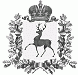 АДМИНИСТРАЦИЯ РОЖЕНЦОВСКОГО СЕЛЬСОВЕТАШАРАНГСКОГО  МУНИЦИПАЛЬНОГО РАЙОНАНИЖЕГОРОДСКОЙ ОБЛАСТИР А С П О Р Я Ж Е Н И Еот 03.07.2017 г.										№ 9О назначении ответственных лиц за обеспечение пожарной безопасности объектов	В соответствии с Федеральным законом от 21декабря 1994г. № 69-ФЗ «О пожарной безопасности», приказом МЧС РФ от 12 декабря 2007г. № 645 «Об утверждении Норм пожарной безопасности «Обучение мерам пожарной безопасности работников организаций» (с изменениями и дополнениями), с целью соблюдения норм и правил пожарной безопасности, обеспечения противопожарных мероприятий:1.Назначить ответственным за противопожарное состояние здания Администрации Роженцовского сельсовета специалиста 2 категории Пестову Татьяну Васильевну.2. Назначить ответственным за противопожарное состояние здания спорткомплекса д. Поздеево директора Домрачева Павла Вячеславовича.3. Назначить ответственным за противопожарное состояние помещений МПО пожарного Селезнева Николая Ивановича.4. Назначить ответственным за электрохозяйство слесаря-электрика по ремонту электрооборудования 2-го разряда Сапарова Ивана Алексеевича.5. В своей деятельности ответственным за противопожарное состояние зданий и помещений руководствоваться прилагаемой инструкцией о мерах пожарной безопасности, обеспечивая строгое и точное соблюдение противопожарного режима всеми работниками.6. Считать утратившим силу:-  распоряжение Роженцовской сельской администрации от 3 марта 2009 г. № 12 «О назначении ответственных должностных лиц за противопожарное состояние объектов»;- распоряжение Роженцовской сельской администрации от 12 апреля 2007г. № 21 «Об обеспечении пожарной безопасности Роженцовского сельсовета»;- распоряжение Роженцовской сельской администрации от 21 января 2009г. № 07 «О внесении изменений и дополнений в распоряжение сельской администрации от12.04.2007г. № 21«Об обеспечении пожарной безопасности Роженцовского сельсовета»;-  распоряжение Роженцовской сельской администрации от 18 сентября 2012 г. № 78 «О внесении изменений в распоряжение сельской администрации от03.03.2009г. № 12»;-  распоряжение Роженцовской сельской администрации от 17.11.2011г. №74 «О назначении ответственного за электрохозяйство».7. Контроль за исполнением настоящего распоряжения оставляю за собой.Глава администрации								Л.А.Козлова										Утверждена									распоряжением администрации									Роженцовского сельсовета 									от 03.07.2017г. № 9ИНСТРУКЦИЯ о мерах пожарной безопасности 1. Общие положения1.1. Настоящая инструкция разработана в соответствии с Постановлением Правительства РФ от 25.04.2012 N 390 "О противопожарном режиме" (Правила противопожарного режима в Российской Федерации), Приказом МЧС РФ от 12.12.2007 N 645 "Об утверждении Норм пожарной безопасности "Обучение мерам пожарной безопасности работников организаций" и устанавливает нормы поведения людей и содержания территорий, зданий, сооружений, помещений Администрации Роженцовского сельсовета (далее - Администрация) в целях обеспечения пожарной безопасности и является обязательной для исполнения всеми работниками, независимо от их образования, стажа работы в профессии, а также для сезонных работников, командированных в организацию работников, обучающихся, прибывших на производственное обучение или практику.1.2. Все работники Администрации должны допускаться к работе после прохождения инструктажа и обучения мерам пожарной безопасности. Обучение работников мерам пожарной безопасности осуществляется путем проведения противопожарного инструктажа и прохождения пожарно-технического минимума в соответствии с нормативными документами по пожарной безопасности.1.3. В целях реализации Приказа МЧС РФ от 12.12.2007 N 645 "Об утверждении Норм пожарной безопасности "Обучение мерам пожарной безопасности работников организаций" инструктажи по пожарной безопасности подразделяются на:- вводный;- первичный;- повторный (не реже 1 раза в год);- внеплановый;- целевой.1.4. Вводный противопожарный инструктаж в организации проводится лицом, ответственным за пожарную безопасность, назначенным распоряжением главы администрации.1.5. Первичный, повторный, внеплановый и целевой противопожарный инструктаж проводит непосредственный руководитель работника.1.6. О проведении вводного, первичного, повторного, внепланового, целевого противопожарного инструктажей делается запись в журнале учета проведения инструктажей по пожарной безопасности с обязательной подписью инструктируемого и инструктирующего.1.7 Руководители, специалисты и работники Администрации, ответственные за пожарную безопасность, обучаются пожарно-техническому минимуму в объеме знаний требований нормативных правовых актов, регламентирующих пожарную безопасность, в части противопожарного режима, пожарной опасности технологического процесса и производства организации, а также приемов и действий при возникновении пожара в организации, позволяющих выработать практические навыки по предупреждению пожара, спасению жизни, здоровья людей и имущества при пожаре.1.8. Обучение пожарно-техническому минимуму руководителей, специалистов и работников учреждений, не связанных с взрывопожароопасным производством, проводится в течение месяца после приема на работу и с последующей периодичностью не реже одного раза в три года после последнего обучения, а руководителей, специалистов и работников организаций, связанных с взрывопожароопасным производством, один раз в год.1.9. Лица, виновные в нарушении (невыполнение, ненадлежащее выполнение или уклонение от выполнения) настоящей Инструкции о мерах пожарной безопасности несут уголовную, административную, дисциплинарную или иную ответственность в соответствии с действующим законодательством РФ.2. Обязанности лиц, ответственных за пожарную безопасность в организации, обязанности работников2.1. Руководитель организации обязан:- соблюдать требования пожарной безопасности, а также выполнять предписания, постановления и иные законные требования должностных лиц пожарной охраны;- разрабатывать и осуществлять меры по обеспечению пожарной безопасности;- проводить противопожарную пропаганду, а также обучать своих работников мерам пожарной безопасности;- содержать в исправном состоянии системы и средства противопожарной защиты, включая первичные средства тушения пожаров, не допускать их использования не по назначению;- оказывать содействие пожарной охране при тушении пожаров, установлении причин и условий их возникновения и развития, а также при выявлении лиц, виновных в нарушении требований пожарной безопасности и возникновении пожаров;- предоставлять в установленном порядке при тушении пожаров на территориях предприятий необходимые силы и средства, горюче-смазочные материалы, а также продукты питания и места отдыха для личного состава пожарной охраны, участвующего в выполнении боевых действий по тушению пожаров, и привлеченных к тушению сил;- обеспечивать доступ должностным лицам пожарной охраны при осуществлении ими служебных обязанностей на территории учреждений;- предоставлять по требованию должностных лиц Государственной противопожарной службы сведения и документы о состоянии пожарной безопасности в учреждениях, а также о происшедших на их территориях пожарах и их последствиях;- незамедлительно сообщать в пожарную охрану о возникших пожарах.2.2. Ответственный за пожарную безопасность:- обеспечивает наличие табличек с номером телефона для вызова пожарной охраны в складских, производственных, административных и общественных помещениях, местах открытого хранения веществ и материалов, а также размещения технологических установок;- обеспечивает (ежедневно) передачу в поднадзорное подразделение пожарной охраны, информации о количестве людей, находящихся на объекте (в том числе в ночное время), разрабатывает и утверждает инструкцию "О действиях персонала по эвакуации людей при пожаре", а также не реже чем 1 раз в полугодие проводит практические тренировки лиц, осуществляющих свою деятельность на объекте;- обеспечивает наличие на дверях помещений производственного и складского назначения и наружных установках обозначения их категорий по взрывопожарной и пожарной опасности, а также класса зоны в соответствии с главами 5, 7 и 8 Федерального закона "Технический регламент о требованиях пожарной безопасности" от 22.07.2008 N 123-ФЗ;- обеспечивает содержание наружных пожарных лестниц и ограждений на крышах (покрытиях) зданий и сооружений в исправном состоянии, организует не реже 1 раза в 5 лет проведение эксплуатационных испытаний пожарных лестниц и ограждений на крышах с составлением соответствующего акта испытаний;- обеспечивает исправное состояние знаков пожарной безопасности, в том числе обозначающих пути эвакуации и эвакуационные выходы;- в соответствии с инструкцией завода-изготовителя обеспечивает проверку огнезадерживающих устройств (заслонок, шиберов, клапанов и др.) в воздуховодах, устройств блокировки вентиляционных систем с автоматическими установками пожарной сигнализации или пожаротушения, автоматических устройств отключения вентиляции при пожаре;- определяет порядок и сроки проведения работ по очистке вентиляционных камер, циклонов, фильтров и воздуховодов от горючих отходов с составлением соответствующего акта, но не реже 1 раза в год;- обеспечивает исправность сетей наружного и внутреннего противопожарного водопровода и организует проведение проверок их работоспособности не реже 2 раз в год (весной и осенью) с составлением соответствующих актов;- в случаях отключения участков водопроводной сети и (или) пожарных гидрантов, а также при уменьшении давления, в водопроводной сети ниже требуемого извещает об этом подразделение пожарной охраны;- обеспечивает исправное состояние пожарных гидрантов, их утепление и очистку от снега и льда в зимнее время, доступность подъезда пожарной техники к пожарным гидрантам в любое время года;- обеспечивает укомплектованность пожарных кранов внутреннего противопожарного водопровода пожарными рукавами, ручными пожарными стволами и вентилями, организует перекатку пожарных рукавов (не реже 1 раза в год);- обеспечивает исправное состояние систем и средств противопожарной защиты объекта (автоматических установок пожаротушения и сигнализации, установок систем противодымной защиты, системы оповещения людей о пожаре, средств пожарной сигнализации, систем противопожарного водоснабжения, противопожарных дверей, противопожарных и дымовых клапанов, защитных устройств в противопожарных преградах) и организует не реже 1 раза в квартал проведение проверки работоспособности указанных систем и средств противопожарной защиты объекта с оформлением соответствующего акта проверки;- обеспечивает объект огнетушителями по нормам согласно требованиям пожарной безопасности, предусмотренным приложениями N 1 и 2 Правил противопожарного режима в РФ от 25.04.2012.2.3. Работники обязаны:- соблюдать требования пожарной безопасности, установленные в организации;- знать и уметь пользоваться первичными средствами пожаротушения;- выполнять требования пожарной безопасности, применимо к своему рабочему месту, обеспечить ежедневную уборку материалов, оборудования и приспособлений;- при обнаружении нарушений в работе немедленно уведомлять об этом своего непосредственного руководителя;- знать контактные номера телефонов для вызова пожарной охраны, до прибытия пожарной охраны принимать посильные меры по спасению людей, имущества;- оказывать содействие пожарной охране при тушении пожаров;- своевременно проходить инструктажи по пожарной безопасности, а также обучение по пожарно-техническому минимуму;- выполнять предписания, постановления и иные законные требования специалиста по охране труда и руководителя организации.3. Порядок содержания территории, зданий, сооружений и помещений, эвакуационных путей3.1. На объекте (территории, здании, сооружении), в помещениях с массовым пребыванием людей (кроме жилых домов), а также на объекте с рабочими местами на этаже для 10 и более человек на видном месте должны располагаться планы эвакуации людей при пожаре.3.2. На территории, зданиях, сооружениях и в помещениях Администрации запрещается:а) хранить и применять на чердаках, в подвалах и цокольных этажах легковоспламеняющиеся и горючие жидкости, порох, взрывчатые вещества, пиротехнические изделия, баллоны с горючими газами, товары в аэрозольной упаковке, целлулоид и другие пожаровзрывоопасные вещества и материалы, кроме случаев, предусмотренных иными нормативными документами по пожарной безопасности;б) использовать чердаки, технические этажи, вентиляционные камеры и другие технические помещения для организации производственных участков, мастерских, а также для хранения продукции, оборудования, мебели и других предметов;в) снимать предусмотренные проектной документацией двери эвакуационных выходов из поэтажных коридоров, холлов, фойе, тамбуров и лестничных клеток, другие двери, препятствующие распространению опасных факторов пожара на путях эвакуации;г) производить изменение объемно-планировочных решений и размещение инженерных коммуникаций и оборудования, в результате которых ограничивается доступ к огнетушителям, пожарным кранам и другим системам обеспечения пожарной безопасности или уменьшается зона действия автоматических систем противопожарной защиты (автоматической пожарной сигнализации, стационарной автоматической установки пожаротушения, системы дымоудаления, системы оповещения и управления эвакуацией);д) загромождать мебелью, оборудованием и другими предметами двери, переходы в смежные секции и выходы на наружные эвакуационные лестницы;е) проводить уборку помещений и стирку одежды с применением бензина, керосина и других легковоспламеняющихся и горючих жидкостей, а также производить отогревание замерзших труб паяльными лампами и другими способами с применением открытого огня;ж) устраивать в лестничных клетках и поэтажных коридорах кладовые и другие подсобные помещения, а также хранить под лестничными маршами и на лестничных площадках вещи, мебель и другие горючие материалы.3.3. При эксплуатации эвакуационных путей и выходов обеспечивается соблюдение проектных решений и требований нормативных документов по пожарной безопасности (в том числе по освещенности, количеству, размерам и объемно-планировочным решениям эвакуационных путей и выходов, а также по наличию на путях эвакуации знаков пожарной безопасности).3.4. Двери на путях эвакуации открываются наружу по направлению к выходу из здания.3.5. Запоры на дверях эвакуационных выходов должны обеспечивать возможность их свободного открывания изнутри без ключа.3.6. При эксплуатации эвакуационных путей, эвакуационных и аварийных выходов запрещается:а) устраивать на путях эвакуации пороги (за исключением порогов в дверных проемах), устанавливать раздвижные и подъемно-опускные двери и ворота без возможности вручную открыть их изнутри и заблокировать в открытом состоянии, вращающиеся двери и турникеты, а также другие устройства, препятствующие свободной эвакуации людей, при отсутствии иных (дублирующих) путей эвакуации либо при отсутствии технических решений, позволяющих вручную открыть и заблокировать в открытом состоянии указанные устройства. Допускается в дополнение к ручному способу применение автоматического или дистанционного способа открывания и блокирования устройств;б) загромождать эвакуационные пути и выходы (в том числе проходы, коридоры, тамбуры, галереи, лифтовые холлы, лестничные площадки, марши лестниц, двери, эвакуационные люки) различными материалами, изделиями, оборудованием, производственными отходами, мусором и другими предметами, а также блокировать двери эвакуационных выходов;в) устраивать в тамбурах выходов (за исключением квартир и индивидуальных жилых домов) сушилки и вешалки для одежды, гардеробы, а также хранить (в том числе временно) инвентарь и материалы;г) фиксировать самозакрывающиеся двери лестничных клеток, коридоров, холлов и тамбуров в открытом положении (если для этих целей не используются устройства, автоматически срабатывающие при пожаре), а также снимать их;д) закрывать жалюзи или остеклять переходы воздушных зон в незадымляемых лестничных клетках;е) заменять армированное стекло обычным в остеклении дверей и фрамуг.3.7. Ковры, ковровые дорожки и другие покрытия полов на объекте и на путях эвакуации должны надежно крепиться к полу.3.8. Запрещается:а) эксплуатировать электропровода и кабели с видимыми нарушениями изоляции;б) пользоваться розетками, рубильниками, другими электроустановочными изделиями с повреждениями;в) обертывать электролампы и светильники бумагой, тканью и другими горючими материалами, а также эксплуатировать светильники со снятыми колпаками (рассеивателями), предусмотренными конструкцией светильника;г) пользоваться электроутюгами, электроплитками, электрочайниками и другими электронагревательными приборами, не имеющими устройств тепловой защиты, а также при отсутствии или неисправности терморегуляторов, предусмотренных конструкцией;д) применять нестандартные (самодельные) электронагревательные приборы;е) оставлять без присмотра включенными в электрическую сеть электронагревательные приборы, а также другие бытовые электроприборы, в том числе находящиеся в режиме ожидания, за исключением электроприборов, которые могут и (или) должны находиться в круглосуточном режиме работы в соответствии с инструкцией завода-изготовителя;ж) размещать (складировать) в электрощитовых (у электрощитов), у электродвигателей и пусковой аппаратуры горючие (в том числе легковоспламеняющиеся) вещества и материалы;з) использовать временную электропроводку, а также удлинители для питания электроприборов, не предназначенных для проведения аварийных и других временных работ.3.9. Эвакуационное освещение должно включаться автоматически при прекращении электропитания рабочего освещения.3.10. Знаки пожарной безопасности с автономным питанием от электрической сети, применяемые на путях эвакуации должны постоянно находиться во включенном состоянии и быть исправными.3.11. При эксплуатации систем вентиляции и кондиционирования воздуха запрещается:- оставлять двери вентиляционных камер открытыми;- закрывать вытяжные каналы, отверстия и решетки;- подключать к воздуховодам газовые отопительные приборы;- выжигать скопившиеся в воздуховодах жировые отложения, пыль и другие горючие вещества.3.12. Нарушения огнезащитных покрытий (штукатурка, специальных красок, лаков и т.п.) строительных конструкций, горючих отделочных материалов - должны немедленно устраняться.3.13. Запрещается оставлять личный, а также служебный автотранспорт на крышках колодцев пожарных гидрантов.4. Порядок осмотра и закрытия помещений по окончании работы4.1. После окончания работы административные помещения и склады проверяют внешним визуальным осмотром.4.2. В случае обнаружения работником неисправностей необходимо доложить о случившемся непосредственному руководителю.4.3. Закрывать помещение в случае обнаружения каких-либо неисправностей, которые могут повлечь за собой возгорание или травмирование работников, категорически запрещено.4.4. Запрещается оставлять по окончании рабочего времени не обесточенными электроустановки и бытовые электроприборы в помещениях, в которых отсутствует дежурный персонал, за исключением дежурного освещения, систем противопожарной защиты, а также других электроустановок и электротехнических приборов, если это обусловлено их функциональным назначением и (или) предусмотрено требованиями инструкции по эксплуатации.5. Расположение мест для курения, применения открытого огня, проезда транспорта и проведения огневых или иных пожароопасных работ, в том числе временных5.1. На территории, в зданиях, сооружениях и помещениях Администрации запрещается курить в неустановленных местах и пользоваться открытым огнем.5.2. Определить по Администрации следующее место для курения - крытая, оборудованная курилка на улице, обозначенная знаком "Место для курения".5.3. Запрещается использовать в качестве стоянки автотранспорта противопожарные разрывы между зданиями и сооружениями.6. Порядок использования первичных средств пожаротушения6.1. Первичные средства пожаротушения, используемые на объекте, должны быть исправны, обеспечено их количество.6.2. Огнетушители должны размещаться на видных, легкодоступных местах на высоте 1,5 м, где исключено их повреждение, попадание на них прямых солнечных лучей, непосредственное воздействие отопительных и нагревательных приборов.6.3. Пожарные краны должны быть оборудованы рукавами и стволами, помещенными в шкафы, которые пломбируются. Пожарный рукав должен быть присоединен к крану и стволу.6.4. Проверка работоспособности пожарных кранов внутреннего противопожарного водопровода должна осуществляться не реже двух раз в год (весной и осенью) с перемоткой льняных рукавов на новую складку.6.5. Нарушения огнезащитных покрытий (штукатурки, специальных красок, лаков и т.п.) строительных конструкций, горючих отделочных материалов должны немедленно устраняться.6.6. Для тушения твердых горючих веществ, ЛВЖ, ГЖ и газов применяются водные, воздушно-пенные и порошковые огнетушители.6.7. Для тушения электрооборудования под напряжением до 1000 В используют - порошковые и углекислотные огнетушители.6.8. Правила применения первичных средств пожаротушения:поднести огнетушитель к очагу пожара не ближе 3 м;сорвать пломбу;выдернуть чеку за кольцо;нажать рычаг на корпусе;путем нажатия рычага полностью освободить огнетушитель.7. Обязанности и действия работников при пожаре7.1. Каждый работник Администрации при обнаружении пожара или признаков горения (задымление, запах гари, повышение температуры и т.п.) должен:немедленно прекратить работу и вызвать пожарную охрану по телефону "01" (с сотового телефона - 112), ЕДДС по телефону 2-09-01, сообщив при этом адрес, наименование организации, место возникновения, фамилию, имя, отчество, телефон;принять по возможности меры по эвакуации людей и материальных ценностей;отключить от питающей электросети закрепленное электрооборудование;приступить к тушению пожара имеющимися средствами пожаротушения;сообщить непосредственному руководителю и оповестить окружающих сотрудников;при общем сигнале опасности покинуть здание.7.2. Руководитель учреждения, которому стало известно о пожаре обязан:- вызвать по телефону пожарную охрану;- немедленно оповестить своих подчиненных и прочих работников;- сообщить о пожаре лицу, ответственному за пожарную безопасность на объекте;- принять меры по оказанию помощи в тушении пожара, эвакуации людей и материальных ценностей.7.3. Лицо, ответственное за пожарную безопасность на объекте, прибывшее к месту пожара, обязано:продублировать сообщение о возникновении пожара в пожарную охрану и поставить в известность собственника имущества (главу администрации);в случае угрозы жизни людей немедленно организовать их спасание, используя для этого имеющиеся силы и средства;при необходимости отключить электроэнергию, выполнить другие мероприятия, способствующие предотвращению развития пожара и задымления помещений здания;прекратить все работы в здании, кроме работ, связанных с мероприятиями по ликвидации пожара;удалить за пределы опасной зоны всех посторонних работников, не участвующих в локализации пожара;осуществить общее руководство по тушению пожара до прибытия подразделения пожарной охраны;обеспечить соблюдение требований безопасности работниками, принимающими участие в тушении пожара;одновременно с тушением пожара организовать эвакуацию и защиту материальных ценностей;организовать встречу подразделений пожарной охраны и оказать помощь в выборе кратчайшего пути для подъезда к очагу пожара.7.4. При прибытии пожарных подразделений лицо, ответственное за пожарную безопасность на объекте, обязано проинформировать руководителя тушения пожара о конструктивных особенностях здания, прилегающих строений и сооружений, количестве материалов и других сведениях, необходимых для успешной ликвидации пожара. Он обязан также организовывать привлечение сил и средств объекта к осуществлению необходимых мероприятий, связанных с ликвидацией пожара и предупреждением его развития.